COUR D’APPEL D’ABIDJAN 			        REPUBLIQUE DE COTE D’IVOIRE         -------------                                                     		Union - Discipline - TravailTRIBUNAL DE COMMERCE D’ABIDJAN-------------            GREFFE             --------------  REGISTRE DU COMMERCE ET DU CREDIT MOBILIER (RCCM)---------------PV DE DEPOT N°………DU …../…../…….N°RCCM N° CI-ABJ-2019-B-……….DU ……./…./…..PROCES VERBAL DE DEPOT(Articles 240 et 241 du Code de procédure civile, commerciale et administrativeArticle 74-3e du Décret N° 2013-279 du 24 avril 2013)        L’an deux mille dix-neuf        Et le ………………………        A comparu :Maître ……………………………………………………….., Notaire à ABIDJAN, Mandataire de la SociétéLequel /Laquelle a déposé, ce jour, à l’appui de sa demande d’immatriculation au RCCM du greffe du Tribunal de céans, les actes ci-après :-  Une Expédition des statuts de la Société …………………………………………………………, au capital de …………………………… FCFA, située à ABIDJAN – …………………………………………………………, ….. BP ……….. ABIDJAN ……, en date du …………….. ;- Une Expédition de la Déclaration Notariée de Souscription et de versement de la société dénommée ……………………………………………………………, en date du ……………….. ;-Un exemplaire du procès-verbal des décisions extraordinaires de l’associée unique / de l’Assemblée Générale portant nomination du gérant/ de l’assemblée générale constitutive   en date du ………………En foi de quoi, le présent Procès-verbal de dépôt a été dressé à la demande du/de la requérant(e) les jours, mois et année ci-dessus.Et ont signéLe/la requérant(e)                                                                                         LE GREFFIER EN CHEF  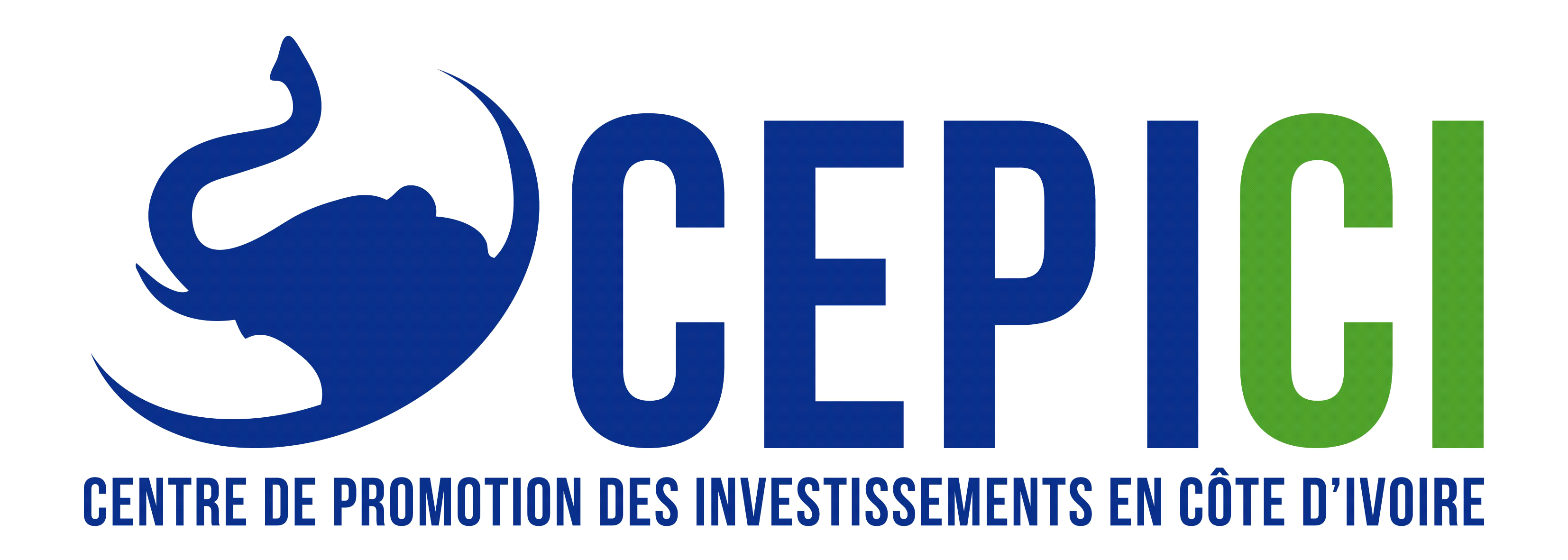 